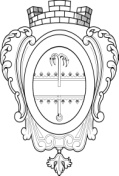 СОВЕТ ДЕПУТАТОВМУНИЦИПАЛЬНОГО ОБРАЗОВАНИЯ«НИКОЛЬСКОЕ ГОРОДСКОЕ ПОСЕЛЕНИЕПОДПОРОЖСКОГО МУНИЦИПАЛЬНОГО РАЙОНАЛЕНИНГРАДСКОЙ ОБЛАСТИ»РЕШЕНИЕОб исполнении бюджета Никольского городского поселения за 1 полугодие 2022 годаВ соответствии Федеральным законом от 6 октября . № 131-ФЗ «Об общих принципах организации местного самоуправления в Российской Федерации», Уставом Никольского городского поселения, заслушав информацию администрации об исполнении бюджета за 1 полугодие 2022 года, Совет депутатов Никольского городского поселения,РЕШИЛ:Принять к сведению информацию об исполнении бюджета за 1 полугодие 2022 года.Администрации Никольского городского поселения усилить контроль за исполнением доходной части бюджета.Глава муниципального образования				     А.В. ГлушановОтчет об исполнение бюджета МО «Никольское городское поселениеПодпорожского муниципального района Ленинградской области»  за 2 квартал 2022 годаРасходы20 июля 2022 года№ 168 НаименованиеУтверждено на 2022 г.Исполненона01.07.2022  % исполненияНалог на доходы физических лиц4 291,02 067,348,2Доходы от уплаты акцизов486,2285,458,7Налог на имущество физических лиц155,018,812,1Земельный налог650,0411,363,3Государственная пошлина5,02,142,0Доходы, получаемые в виде арендной платы за земельные участки которые расположены в границах поселений700,0352,450,3Доходы от сдачи в аренду имущества, составляющие казну поселения670,0409,961,2Прочие поступления  от использования имущества – средства найма на муниц. жилье400,0169,242,3Доходы от продажи земельных участков, 190,0188,699,3Инициативные платежи5,0--Прочие доходы от компенсации затрат -33,6Денежные взыскания (штрафы) 10,0--ВСЕГО НАЛОГОВЫЕ И НЕНАЛОГОВЫЕ ДОХОДЫ7 562,23 938,652,1Дотации бюджетам поселений  на выравнивание бюджетной обеспеченности (районные и областные)19 975,011 481,4Субвенции бюджетам  поселений на осуществление первичного воинского учета на территориях, где отсутствуют военные комиссариаты289,6144,8Субвенции на выполнение передаваемых полномочий3,53,5Субсидии на осуществление дорожной деятельности---Прочие субсидии 19 459,4945,1Прочие межбюджетные трансферты2 997,5498,8Субсидии на реализацию программ формирования современной городской среды8 909,0--ВСЕГО БЕЗВОЗМЕЗДНЫЕ ПОСТУПЛЕНИЯ51 634,013 073,625,3ВСЕГО ДОХОДНАЯ ЧАСТЬ БЮДЖЕТА59 196,217 012,228,7Наименование раздела и подразделаУтвержденона 2022г.Исполнено на 01.07.22% исполненияФункционирование Правительства РФ, высших органов исполнительной  власти субъектов РФ, местных администраций7 474,13 158,642,2Межбюджетные трансферты на осуществление части полномочий27,313,750,2Другие общегосударственные вопросы1 082,2622,657,3Резервный фонд 60,0--Осуществление отдельных полномочий3,53,5100,0Осуществление первичного воинского учета289,6108,937,6Поддержка дорожного хозяйства6 354,8791,312,5Поддержка малого и среднего предпринимательства60,0--Вопросы землепользования350,042,512,1Предупреждение и ликвидация последствий  ЧС, ПБ100,062,562,5Жилищное хозяйство 500,0241,848,4Коммунальное хозяйство 17 883,026,80,1Благоустройство 14 973,41 720,711,5Культура – учреждения культура8 970,04 209,546,9Физкультура и спорт3 450,01 700,049,3Мероприятия по организации занятости детей, подростков и молодежи120,026,622,2Пенсионное обеспечение323,3147,745,7Социальное обеспечение---ВСЕГО РАСХОДОВ62 021,212 876,720,8